ANEXO 6: DECLARACIÓN  DE LOS ASISTENTES A LAS JORNADAS DEL CUMPLIMIENTO DE LOS REQUISITOS RELATIVOS A LAS AYUDAS DE MINIMIS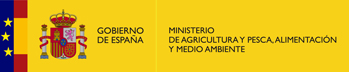 D. / Dª. _________________________, con DNI _____________, actuando, en su caso, en nombre y representación de ________________ (nombre empresa), con CIF ______________, en calidad de _________________ (cargo que ostenta), DECLARA, bajo su propia responsabilidad que la ayuda total que ha solicitado o le ha sido otorgada con carácter de minimis no excede de los límites establecidos por Reglamento (UE) nº 1407/2013 de la Comisión, de 18 de diciembre de 2013, relativo a la aplicación de los artículos 107 y 108 del Tratado de Funcionamiento de la Unión Europea a las ayudas de mínimis, cumpliendo los requisitos exigidos en los mismos, es decir, que el importe total de las ayudas solicitadas y/o concedidas no excede de 200.000,00 € en un periodo de tres ejercicios fiscales - tomando en consideración el importe total de ayuda de minimis concedida en el ejercicio 2019 y durante los dos ejercicios fiscales anteriores.En Cáceres, 15 de octubre de 2019.Fecha y firma